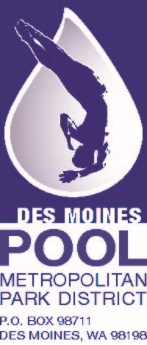 Des Moines Pool Metropolitan Park District22015 Marine View Drive SouthNovember 10, 20207:00 p.m. Retreat Meeting (Remote Meeting)          AGENDA          AGENDA          AGENDA7:00CALL TO ORDER ROLL CALLCALL TO ORDER ROLL CALL7:03PLEDGE OF ALLEGIANCE PLEDGE OF ALLEGIANCE 7:06ADOPTION/MODIFICATIONS OF AGENDA ADOPTION/MODIFICATIONS OF AGENDA 7:09ANNOUNCEMENTS, PROCLAMATIONS AND PRESENTATIONSANNOUNCEMENTS, PROCLAMATIONS AND PRESENTATIONS7:12PUBLIC COMMENT (Please Limit to Three [3] Minutes)The public is asked to submit questions in writing to info@mtrainierpool.com no later than Tuesday, October 10th at noon.  If any comments are received, they will be read at this time.PUBLIC COMMENT (Please Limit to Three [3] Minutes)The public is asked to submit questions in writing to info@mtrainierpool.com no later than Tuesday, October 10th at noon.  If any comments are received, they will be read at this time.BUSINESSBUSINESS7:15		a.  Capital Improvement Program		a.  Capital Improvement Program7:35		b.  Salary Schedule 		b.  Salary Schedule 7:55		c.  Normandy Park Fee 		c.  Normandy Park Fee 8:15d. 2021 Budgetd. 2021 BudgetUPCOMING MEETINGSNovember 17, 2020, Regular Meeting, 7:00 p.m., Location TBDDecember 15, 2020, Regular Meeting, 7:00 p.m., Location TBDUPCOMING MEETINGSNovember 17, 2020, Regular Meeting, 7:00 p.m., Location TBDDecember 15, 2020, Regular Meeting, 7:00 p.m., Location TBDUPCOMING MEETINGSNovember 17, 2020, Regular Meeting, 7:00 p.m., Location TBDDecember 15, 2020, Regular Meeting, 7:00 p.m., Location TBDADJOURNMENTADJOURNMENTADJOURNMENT